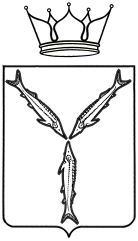 МИНИСТЕРСТВО МОЛОДЕЖНОЙ ПОЛИТИКИ,СПОРТА И ТУРИЗМА САРАТОВСКОЙ ОБЛАСТИПРИКАЗот ________________________ № ____г. СаратовВ целях укрепления здоровья детей и подростков в летний период, внедрения новых форм организации спортивных и оздоровительных мероприятий в детских оздоровительных лагерях, популяризации Всероссийского физкультурно-спортивного комплекса «Готов к труду и обороне», а также пропаганды здорового образа жизни, руководствуясь приказом министерства молодежной политики, спорта и туризма Саратовской области от 01.11.2016 № 553 «Об утверждении общих требований к содержанию положений (регламентов) об официальных физкультурных и спортивных мероприятиях, проводимых на территории Саратовской области, предусматривающих особенности отдельных видов спорта»,ПРИКАЗЫВАЮ:Утвердить Положение о проведении областного Спартианского фестиваля среди команд летних детских оздоровительных лагерей Саратовской области 2017 года согласно приложению № 1.Утвердить состав судейской коллегии согласно приложению № 2.Информационно-аналитическому отделу обеспечить направление копии настоящего приказа в министерство информации и печати Саратовской области – не позднее одного рабочего дня после его принятия.Отделу правового обеспечения обеспечить направление копии настоящего приказа:в Управление Министерства юстиции Российской Федерации по Саратовской области – в семидневный срок после дня его первого официального опубликования, а также сведения об источнике его официального опубликования;в прокуратуру Саратовской области – в течение трех дней со дня его подписания.5. В соответствии с пунктом 1.3 Положения о порядке официального опубликования законов области, правовых актов Губернатора области,  Правительства области и иных органов исполнительной власти области, утвержденного постановлением Правительства Саратовской области от 11 сентября 2014 года № 530-П, поручить министерству информации и печати Саратовской области опубликование настоящего приказа.6. Контроль за исполнением настоящего приказа возложить на первого заместителя министра А.В. Козлова.Министр									                А.В. АбросимовПоложениео проведении областного Спартианского фестиваля среди команд летних детских оздоровительных лагерей Саратовской области 2017 годаI. ВВЕДЕНИЕОбластной Спартианский фестиваль среди команд летних детских оздоровительных лагерей Саратовской области 2017 года (далее - Фестиваль) проводится в соответствии с Календарным планом официальных физкультурных мероприятий и спортивных мероприятий Саратовской области на 2017 год.Спартианское движение - социально-культурное, гуманистическое движение, объединяющее людей, которые стремятся использовать гуманистически ориентированные игровые формы и методы, основанные на интеграции спорта с искусством и другими творческими видами деятельности для организации активного, творческого отдыха и общения людей разного возраста, пола, социальной реабилитации и интеграции инвалидов, преодоления их социального отчуждения.Спартианское движение направлено на физическое оздоровление детей и молодежи, приобщение их к активному творчеству в различных сферах деятельности, ориентируясь на общечеловеческие ценности.II. ЦЕЛИ И ЗАДАЧИОсновной целью проведения Фестиваля является вовлечение детей и подростков в систематические занятия физической культурой и спортом.Задачами проведения Фестиваля являются:- привлечение населения области к занятиям физической культурой и спортом, активному и здоровому образу жизни;- внедрение новых форм организации культурных, спортивных и оздоровительных мероприятий в детских оздоровительных лагерях;- тренировка и соревнование по некоторым видам Всероссийского физкультурно-спортивного комплекса «Готов к труду и обороне» (ГТО);знакомство с историей Олимпийских игр;укрепление здоровья детей и подростков в летний период;популяризация Всероссийского физкультурно-спортивного комплекса «Готов к труду и обороне» среди подрастающего поколения.III. ОРГАНИЗАТОРЫ соревнованийОрганизаторы:министерство молодежной политики, спорта и туризма Саратовской области;государственное автономное учреждение Саратовской области «Физкультурно-спортивный центр «Урожай».Общее руководство подготовкой и проведением Фестиваля осуществляется министерством молодежной политики, спорта и туризма области.Непосредственное проведение Фестиваля возлагается на государственное автономное учреждение Саратовской области «Физкультурно-спортивный центр «Урожай» по согласованию с органами местного самоуправления, осуществляющими управление в сфере образования, органами физической культуры и спорта муниципальных районов области, оздоровительными лагерями и на главную судейскую коллегию, в соответствии с Квалификационными требованиями к спортивным судьям, утвержденными Министерством спорта Российской Федерации.IV. МЕСТО, СРОКИ И ПРОГРАММА ПРОВЕДЕНИЯ СОРЕВНОВАНИЙФестиваль проводится в 2 этапа: I этап - внутрилагерные соревнования, проводятся в период всех смен летней оздоровительной кампании 2017 года;II этап - зональные соревнования, проводятся с 1 июля по 1 августа 2017 года среди сборных команд детских оздоровительных лагерей в 5 зонах на базе следующих лагерей:1 зона – (Саратовская - на базе ГАУ СО «ДОЛ «Молодежный») - г. Саратов - 14 лагерей, Саратовский р-н - 1 лагерь;2 зона – (Энгельсская - на базе ГАУ СО «СОЦ «Ударник») - Энгельсский р-н - 5 лагерей, Марксовский р-н - 4 лагеря, Красноармейский р-н - 1 лагерь, Советский р-н - 1 лагерь;3 зона – (Балаковская - на базе МАУ «ДОЦ «Ласточка») - Балаковский р-н - 5 лагерей, Пугачевский р-н - 3 лагеря, Дергачевский р-н - 1 лагерь;4 зона – (Базарно-Карабулакская - на базе «ДОЛ им. «Лизы Чайкиной») - Базарно-Карабулакский р-н - 3 лагеря, Татищевский р-н - 3 лагеря, Аткарский р-н - 3 лагеря, Ершовский р-н - 2 лагеря, Петровский р-н - 1 лагерь, Аркадакский р-н - 1 лагерь, Балашовский р-н - 2 лагеря, Ртищевский р-н - 1 лагерь;5 зона – (Хвалынская - на базе МУДО «ДООЦ «Сосновый бор») - Хвалынский р-н - 1 лагерь, Вольский р-н - 2 лагеря.Уточненный график проведения соревнований будет размещен на официальном сайте министерства: www.sport.saratov.gov.ru дополнительно.V. ПРОГРАММА СОРЕВНОВАНИЙI. Внутрилагерные соревнованияВнутрилагерные соревнования проводятся в виде Спартианского многоборья.Каждый участник должен иметь зачетную карточку, куда заносятся результаты конкурсов и спартианских соревнований в течение смены в лагере согласно приложению № 2 к настоящему Положению.- Тестирование по нормативам ВФСК ГТО: бег (30 м., 60 м.), прыжки в длину с места, подтягивание на перекладине, сгибание и разгибание рук в упоре лежа, плавание на 25 м., поднимание туловища из положения лежа.Соревнования проводятся согласно методическим рекомендациям по выполнению видов испытаний (тестов), входящих во Всероссийский физкультурно-спортивный комплекс «Готов к труду и обороне» (ГТО), утвержденным приказом Министерства спорта РФ от 28.01.2016 № 54 «Об утверждении порядка организации и проведения тестирования по выполнению нормативов испытаний (тестов) Всероссийского физкультурно-спортивного комплекса «Готов к труду и обороне» (ГТО)».- Игровые виды: футбол, волейбол, стритбол, настольный теннис, шахматы, шашки, перетягивание каната.Соревнования проводятся в соответствии с действующими правилами по указанным видам спорта, утвержденными федерациями РФ данных видов спорта.- Творческие конкурсы: визитная карточка команды, танцевальные, вокальные, пантомимы, частушки, свободный номер с участием воспитателей, вопросы спорта и олимпизма.В рамках данных соревнований происходит комплектование команды оздоровительного лагеря для участия в зональных соревнованиях. В план лагерных мероприятий предлагается включить проведение церемоний открытия и закрытия Фестиваля.II. Зональные соревнованияЗональные соревнования состоят из 17 видов: 11 спортивных соревнований и 6 творческих конкурсов.1. Встречная легкоатлетическая эстафета (дистанция 60 м.)Соревнования командные. Состав команды - не более 30 человек (10 мальчиков и 10 девочек). Девочки и мальчики выстраиваются на расстоянии 30 м. в колонны напротив друг друга. Участник должен обежать колонну и на стартовой линии передать эстафетную палочку следующему участнику. Старт двух команд одновременно. Победители определяются по последнему участнику, закончившему пробег дистанции.2. Прыжок в длину с местаСоревнования командные. Состав команды - 10 человек (5 мальчиков и 5 девочек). Участникам предоставляется три попытки. Выполняется двумя ногами от стартовой линии с махом рук. Длина прыжка измеряется в сантиметрах от стартовой линии до ближайшего касания участником пола к стартовой линии. Командный результат оценивается по общей сумме длины.3. Перетягивание канатаСоревнования командные. Состав команды - 8 человек (5 мальчиков и 3 девочки). Система проведения определяется судейской бригадой. Середина каната перевязывается красной лентой. По сигналу судьи одновременно каждая команда начинает тянуть канат до определения победителя.4. Подтягивание на перекладинеСоревнования командные. Состав команды - 5 человек (мальчики). Участник принимает положение виса хватом сверху. Руки на ширине плеч. Стопы ног вместе. Подтягивание выполняется равномерно без рывков и размахивания до поднятия подбородка выше перекладины. Во время выполнения упражнения после выпрямления рук необходимо зафиксировать положение виса. За 1 подтягивание дается 1 очко.5. Поднимание туловища из положения лежа на спинеСоревнования командные. Состав команды - 5 человек (девочки). Исходное положение: руки за головой, ноги согнуты в коленях под углом 90 градусов, ступни закреплены. Фиксируется количество выполненных упражнений до касания локтями коленей за 30 секунд. Дается одна попытка. Командный результат оценивается по общей сумме поднятий.6 . СтритболСоревнования командные, проводятся раздельно среди мальчиков и девочек. Состав команды - 6 человек (3 мальчика и 3 девочки). Игра делится на два тайма. Командам дается одноминутный перерыв между таймами. Игра заканчивается по истечении 16 минут «грязного времени», игрового времени. Последние минуты второго тайма - «чистая» или 16 очков.Примечание: в случае ничейного счета по истечении 1-й минуты игра продолжается до первого заброшенного мяча. Команда имеет право на один минутный тайм-аут.Система проведения соревнований определяется главной судейской коллегией в зависимости от количества участвующих команд.7. ВолейболСоревнования командные. Состав команды - 6 человек (3 мальчика и 3 девочки). Игра из трех партий до 15 очков. Победителем считается команда, одержавшая победу в двух партиях. Соревнования проходят по системе тайм-брейк.8. Настольный теннисСоревнования командные. Проводятся в соответствии с действующими правилами из 3 партий. Состав команды - 2 человека (мальчик, девочка). Командное первенство определяется по наибольшей сумме набранных очков во всех встречах. Система проведения соревнований определяется главной судейской коллегией в зависимости от количества заявленных команд.9. ДартсСоревнования командные. Состав команды - 2 человека (мальчик, девочка). Игра - «Набор очков» - 5 серий по 3 броска. Командное первенство определяется по наименьшей сумме мест участников.10.Мини-футболСостав команды - 5 человек и 2 запасных.Соревнования проводятся на футбольном поле (поперек поля). Систему проведения соревнований определяет главная судейская коллегия (победа - 3 очка, ничья - 1 очко, поражение - 0 очков).В случае равенства очков у 2-х и более команд, места определяются по:- результату игр между собой;- по лучшей разнице забитых и пропущенных мячей во всех встречах;- по лучшей сумме забитых мячей;- по наименьшему количеству очков, начисляемых игрокам;- за нарушение правил (предупреждение - 1 очко, удаление - 3 очка)За неявку на игру команде засчитывается поражение 0:3.11. «Визитная карточка команды» (домашнее задание)Каждая команда должна представить:- визитную карточку «Моя команда»;- эмблему и девиз.Время представления команды - не более 3 минут. Конкурс оценивается по  10-ти бальной системе главной судейской коллегией.12. Конкурс песниСоревнования командные. Тема песен - посвященные здоровому образу жизни. Количество исполнителей определяется самостоятельно командой. Конкурс оценивается по 10-ти бальной системе.13.Конкурс пантомимыСоревнования командные. Длительность одного выступления - не более 2 минут. Количество исполнителей и тематика выступления определяется самостоятельно командой. Конкурс оценивается по 10-ти бальной системе.14.Конкурс спортивного танцаСоревнования командные. Длительность одного выступления - не более 2 минут. Количество исполнителей и танец определяется самостоятельно командой. Конкурс оценивается по 10-ти бальной системе.15. Конкурс «Частушки»Соревнования командные. Длительность одного выступления - не более 2 минут.	 Количество	 исполнителей 	и тематика	 выступления определяется командой самостоятельно. Конкурс оценивается по 10-ти бальной системе.16.Свободный номерСоревнования командные. Длительность одного выступления - не более 2 минут. Количество исполнителей и тематика выступления определяется самостоятельно командой. В данном номере могут принимать участие работники лагеря. Конкурс оценивается по 10-ти бальной системе.17.Вопросы спорта и олимпизмаВикторина на тему спорта.Фестиваль проводится среди детей и подростков в возрасте от 6 до 18 лет, находящихся в оздоровительном лагере.Примечание: допускаются изменения программы соревнований в зависимости от материально-технической базы оздоровительного лагеря по согласованию с ГАУ СО «ФСЦ «Урожай».VI. НАГРАЖДЕНИЕПобедители и призеры в общекомандном зачете определяются по наименьшей сумме мест, набранных в зачетных видах программы.Зачетные виды программы определяют хозяева проведения зональных соревнований в своей программе о проведении Фестиваля в своей зоне.Отдельно определяются победители и призеры в командном зачете по спортивным и творческим конкурсам.За неучастие в одном из видов соревнований команде начисляются 5 штрафных очков. В случае равенства очков у двух и более команд, преимущество дается команде, имеющей больше 1, 2, 3 и т.д. мест.Команды, занявшие призовые места по видам спорта в зональных соревнованиях, награждаются кубками и наборами спортивного инвентаря. Участники команд,  занявшие призовые места в зональных соревнованиях, награждаются грамотами.VII. ОБЕСПЕЧЕНИЕ БЕЗОПАСНОСТИ И МЕДИЦИНСКОГО ОБСЛУЖИВАНИЯСоревнования проводятся на объектах спорта, отвечающих требованиям соответствующих нормативных правовых актов, действующих на территории Российской Федерации и направленных на обеспечение общественного порядка и безопасности участников и зрителей, при наличии актов готовности объектов спорта к проведению физкультурных мероприятий, утвержденных в установленном порядке.Оказание скорой медицинской помощи осуществляется в соответствии с приказом Министерства здравоохранения Российской Федерации от 1 марта 2016 года № 134н «О порядке организации оказания медицинской помощи, лицам занимающимся физической культурой и спортом (в том числе при подготовке и проведении физкультурных мероприятий и спортивных мероприятий), включая порядок медицинского осмотра лиц, желающих пройти спортивную подготовку, заниматься физической культурой и спортом в организациях и (или) выполнить нормативы испытаний (тестов) Всероссийского физкультурно-спортивного комплекса «Готов к труду и обороне».VIII. УСЛОВИЯ ФИНАНСОВОГО ОБЕСПЕЧЕНИЯМинистерство молодежной политики, спорта и туризма области за счет средств областного бюджета обеспечивает финансирование областных соревнований в пределах, утвержденных лимитов бюджетных обязательств, сметы и порядка финансирования спортивных мероприятий в рамках государственной программы Саратовской области «Развитие физической культуры, спорта, туризма и молодежной политики на 2014-2020 годы».Расходы по командированию команд (проезд, проживание и питание участников, страхование, аренда автотранспорта) несут командирующие организации.IX. ТРЕБОВАНИЯ К УЧАСТНИКАМ И УСЛОВИЯ ИХ ДОПУСКАК соревнованиям допускаются дети и подростки, находящиеся в оздоровительном лагере, прошедшие медицинский контроль и допущенные врачом к соревнованиям. К зональным соревнованиям допускается сборная команда оздоровительного лагеря в составе не более 30 человек (15 девочек, 15 мальчиков).X. ПОДАЧА ЗАЯВОК НА УЧАСТИЕЗаявки, заверенные врачом, подаются в главную судейскую коллегию в день приезда на соревнования согласно приложению № 1 к настоящему Положению.Предварительные заявки на участие в зональных соревнованиях подаются за 5 дней до начала соревнований в органы управления физической культурой и спортом муниципальных районов области, проводящих зональные соревнования в соответствии с настоящим Положением.Отчет о проведении соревнований I и II этапов согласно приложению № 2 к настоящему Положению представляется в министерство молодежной политики, спорта и туризма области по факсу: 8-(845-2) 73-41-19 или по адресу электронной почты: GolcovaDO@saratov.gov.ru в течении 2-х дней с момента проведения соревнований с указанием сроков проведения внутрилагерных и зональных соревнований, названия оздоровительных лагерей, принявших участие, количества участников, победителей и призеров в общекомандном зачете.Список главной судейской коллегии областного Спартианского фестиваля среди команд летних детских оздоровительных лагерей Саратовской области 2017 годаЗаявкана участие в областном Спартианском фестивале среди команд летних детских оздоровительных лагерей Саратовской области 2017 года от команды _____________________________

Директор оздоровительного лагеря __________/_________/Представитель команды	________	 /	/Врач	_______	 /	/Всего допущено	человекЗачетная карточка
(внутрилагерные соревнования)
(Ф.И.О ребенка,) возраст______________________________________________



          В зачет спартианского многоборья идут 6 лучших спортивных результатов и 4 лучших результата творческих конкурсов.Результаты подводятся раздельно по возрастным группам: 11-12 лет; 13-15 лет; 16-17 лет.О проведении областного Спартианского фестиваля среди команд летних детских оздоровительных лагерей Саратовской области 2017 годаПриложение № 1к приказу министерства молодежной политики, спорта и туризма области                                                             №______от __________________2017 г.Приложение № 2к приказу министерства молодежной политики, спорта и туризма области                                                             №________от _______________2017 г.   1.ГорбатовАнатолий Николаевич-инструктор-методист ГАУ СО «Физкультурно-спортивный центр «Урожай, главный судья соревнований   2.ТюсинаСветлана Владимировна -инструктор-методист клуба ветеранов спорта «Вдохновение», главный секретарь соревнованийПриложение № 1
к Положению о проведении областного Спартианского фестиваля среди команд летних детских оздоровительных лагерей Саратовской области 2017 года№п/пФамилия, имя, отчество (полностью)Датарождения(полностью)Паспортные данные участника (№, серия, дата выдачи) или свидетельство о рожденииВиза врачаПриложение № 2
к Положению о проведении областного Спартианского фестиваля среди команд летних детских оздоровительных лагерей Саратовской области 2017 годаСпортивные видыСпортивные видыСпортивные видыСпортивные видыТворческие	 конкурсыТворческие	 конкурсыТворческие	 конкурсыТворческие	 конкурсы№ВидыРез-тМесто№ВидыРез-тМесто1Бег 30 м1Визитка2Прыжки2Танец3Подтягивание3Песня4Футбол4и т.д.5Волейбол5и т.д.